Your entry in the ClassBook will have your name at the top, then an optional block of any “Objective Data” you submit here, followed by the body of your Essay.  The Objective Data block is meant to give the reader quick access to any contact information, family status and/or career highlights that you wish to share.  The Essay itself is meant to be a reflection on your life so far.  See http://yale1969.org/50-essays for more information.  See examples of how it will look when published.Don’t let the size of the blank deter you from longer entries; we’ll fix everything when we do page layout.NAME:  								 	         Your full formal nameCONTACT INFORMATION     Your contact info (optional) for the ClassBook.  See examples.Email 									 Use ‘permanent’ email address.)Phone(s) 								 Preferably your mobile number.Address 1  								Address 2  								City, State, ZIP/Code 							 Country  				OTHER DATA   [This information (optional) will appear in the ClassBook. See examples.]Spouse/Partner(s) 						 List name(s) & date/duration of marriage(s)Child(ren) 							 List name(s) and dates/years of birthGrandchild(ren) 						 List name(s) and dates/years of birthEducation 							 List institutions, degrees and datesNational Service 						 List branch & dates, e.g., Lt., US Army, 69-73Career 								 List key elements of career; < 50 words pleaseHonors								 List significant honors or awards; < 50 wordsActivities							 List hobbies, avocations, etc. Residential College 						 Specify your college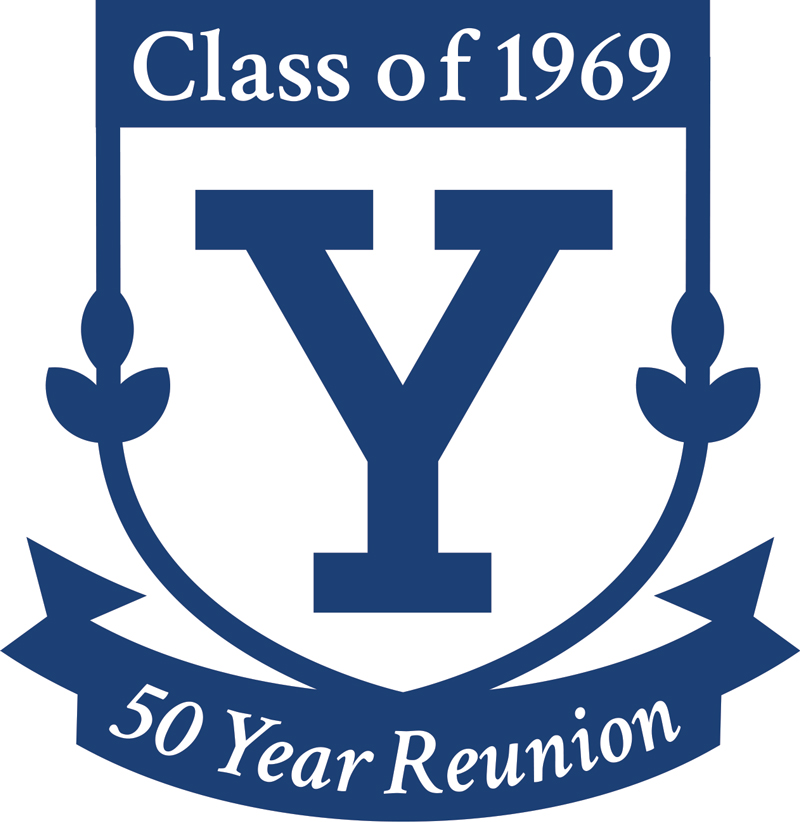 Yale Class of 196950th Reunion Classbook“Objective Data” Form